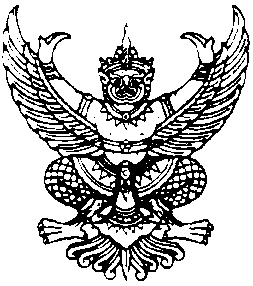 ที่ มท ๐๘12/ว	กรมส่งเสริมการปกครองท้องถิ่น	ถนนนครราชสีมา เขตดุสิต กทม. ๑๐3๐๐							มกราคม 256๕เรื่อง	ผลการคัดเลือกและประเมินผลงานของท้องถิ่นอำเภอดีเด่น ประจำปี พ.ศ. ๒๕๖๔ เรียน  ผู้ว่าราชการจังหวัด ทุกจังหวัดอ้างถึง ๑.	หนังสือกรมส่งเสริมการปกครองท้องถิ่น ด่วนมาก ที่ มท ๐๘๑๒/ว ๑๔๖๕ ลงวันที่ ๙ กรกฎาคม ๒๕๖๔          ๒.	หนังสือกรมส่งเสริมการปกครองท้องถิ่น ที่ มท ๐๘๑๒/ว ๑๖๓๐ ลงวันที่ ๓๐ กรกฎาคม ๒๕๖๔สิ่งที่ส่งมาด้วย	สำเนาประกาศกรมส่งเสริมการปกครองท้องถิ่น เรื่อง ผลการคัดเลือกและประเมินผลงานของท้องถิ่นอำเภอดีเด่น ประจำปี พ.ศ. ๒๕๖๔	จำนวน ๑ ชุดตามหนังสือที่อ้างถึง กรมส่งเสริมการปกครองท้องถิ่น ได้กำหนดให้มีการคัดเลือกและประเมิน
ผลงานของท้องถิ่นอำเภอดีเด่น ประจำปี พ.ศ. ๒๕๖๔ เพื่อคัดเลือกผลงานของบุคลากรที่ได้รับมอบหมายให้ปฏิบัติหน้าที่ท้องถิ่นอำเภอในฐานะผู้ปฏิบัติงานที่มีบทบาทหลัก (Key Actor) ในการขับเคลื่อนภารกิจกรมส่งเสริม การปกครองท้องถิ่นในระดับอำเภอ จนเกิดผลสัมฤทธิ์ในระดับจังหวัด และมีส่วนร่วมในการส่งเสริมพัฒนาองค์กรปกครองส่วนท้องถิ่นในพื้นที่ตามขอบเขตภารกิจที่ได้รับมอบหมาย ความละเอียดแจ้งแล้ว นั้นกรมส่งเสริมการปกครองท้องถิ่น ได้ดำเนินการคัดเลือกและประเมินผลงานของท้องถิ่นอำเภอดีเด่น ประจำปี พ.ศ. ๒๕๖๔ เสร็จเรียบร้อยแล้ว ขอความร่วมมือจังหวัดดำเนินการ ดังนี้๑. ประชาสัมพันธ์ผลการคัดเลือกและประเมินผลงานของท้องถิ่นอำเภอดีเด่น ประจำปี 
พ.ศ. ๒๕๖๔ ให้บุคลากรในสังกัดสำนักงานส่งเสริมการปกครองท้องถิ่นจังหวัดและบุคลากรที่ได้รับมอบหมายให้ปฏิบัติหน้าที่ท้องถิ่นอำเภอทราบโดยทั่วกัน เพื่อเป็นการแลกเปลี่ยนแนวทางปฏิบัติที่เป็นเลิศ (Best Practice)๒. พิจารณาอนุญาตให้ผู้เสนอผลงานที่ได้รับการประเมินในระดับดีเด่นและมีคะแนน
การประเมินสูงสุด 5 อันดับแรก ทั้งในประเภทจังหวัดและประเภทบุคคล หรือผู้แทน เข้ารับมอบใบประกาศเกียรติคุณในการประชุมหารือข้อราชการกรมส่งเสริมการปกครองท้องถิ่น ประจำเดือนกุมภาพันธ์ ๒๕๖๕ 
รายละเอียดปรากฏตามสิ่งที่ส่งมาด้วย ขอแสดงความนับถือ(นายประยูร  รัตนเสนีย์)อธิบดีกรมส่งเสริมการปกครองท้องถิ่นกลุ่มพัฒนาระบบบริหารโทร.  ๐ ๒๒๔๑ ๙๐๐๐ ต่อ 1251 - ๒ (สิทธิพล, รวมพร)โทรสาร  ๐ ๒๒๔๓ ๓๔๕๓ไปรษณีย์อิเล็กทรอนิกส์ saraban@dla.go.th